  LE ROGAMOS RELLENE ESTE BOLETÍN Y LO ENVIE POR E-MAIL A LA HOSPEDERÍA: reservas@sanmartinpinario.eu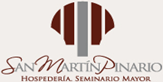 DATOS PERSONALESDATOS PERSONALESDATOS PERSONALESDATOS PERSONALESDATOS PERSONALESDATOS PERSONALESDATOS PERSONALESDATOS PERSONALESDATOS PERSONALESDATOS PERSONALESNOMBRENIFDIRECCIÓNLOCALIDADLOCALIDADPROVINCIAC. POSTALC. POSTALTELÉFONOFAXE-MAILE-MAILDATOS PARA FACTURAR EMPRESA O PARTICULARDATOS PARA FACTURAR EMPRESA O PARTICULARDATOS PARA FACTURAR EMPRESA O PARTICULARDATOS PARA FACTURAR EMPRESA O PARTICULARDATOS PARA FACTURAR EMPRESA O PARTICULARDATOS PARA FACTURAR EMPRESA O PARTICULARDATOS PARA FACTURAR EMPRESA O PARTICULARDATOS PARA FACTURAR EMPRESA O PARTICULARDATOS PARA FACTURAR EMPRESA O PARTICULARDATOS PARA FACTURAR EMPRESA O PARTICULARNOMBRENIF/CIFDIRECCIÓNLOCALIDADLOCALIDADPROVINCIAC. POSTALC. POSTALTELÉFONOFAXE-MAILE-MAILALOJAMIENTO. Precios habitación y día - IVA incluido  ALOJAMIENTO. Precios habitación y día - IVA incluido  ALOJAMIENTO. Precios habitación y día - IVA incluido  ALOJAMIENTO. Precios habitación y día - IVA incluido  ALOJAMIENTO. Precios habitación y día - IVA incluido  HOSPEDERIAHOSPEDERIAUBICACIÓNHAB. INDIVIDUALCON DESAYUNO BUFFETHAB. DOBLECON DESAYUNO BUFFETHospedería San Martín Pinario(Sede oficial del CURSO)PLAZAS LIMITADASPlaza de la Inmaculada nº 315704 Santiago de Compostela45 €62 €RESERVARESERVARESERVARESERVARESERVARESERVARESERVARESERVANº HABITACIONESTIPO HABITACIONFECHA ENTRADAFECHA SALIDAPRECIO POR HABITACIONPRECIO POR HABITACION Nº NOCHESTOTAL IMPORTE A PAGARTOTAL IMPORTE A PAGARFORMA PAGOTARJETA DE CRÉDITO Autorizo a Hospedería San Martín Pinario a cargar la cantidad de ___________ € mediante mi tarjeta:  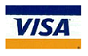 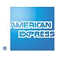 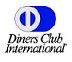 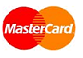 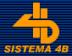 	         	         	         			TITULAR______________________________________________NUMERO DE TARJETA____________________________________ FECHA DE CADUCIDAD______________________ CVV _________Hospedería San Martín PinarioINCOMING VIA, S.L. Teléfono 981 560 282E-Mail: reservas@sanmartinpinario.eu